Возврат бракованного изделия без чекаЕсли товар куплен на рынке, то особых проблем с возвратом не должно возникнуть.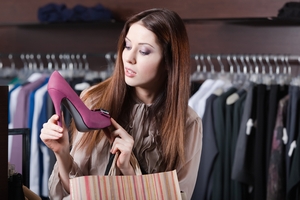 Как правило, торговцы дорожат своими клиентами и репутацией, поэтому не намерены вступать в споры с покупателями.Судебные затраты могут обойтись значительно дороже. В этом случае потребителю не придется заниматься бюрократической волокитой.Если рыночный продавец отказывается принять товар с дефектами, то тогда придется привлекать его к ответственности через судебные инстанции. При этом будет необходима оценка независимого эксперта, за которую обязан заплатить продавец.В ходе судебного разбирательства шансы на выигрыш у сторон приблизительно равны, поскольку отсутствует чек.В этом случае необходимо привлекать свидетелей, которые подтвердят совершение покупки и помогут потребителю выиграть дело.